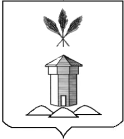 АДМИНИСТРАЦИЯ  БАБУШКИНСКОГО МУНИЦИПАЛЬНОГО ОКРУГА ВОЛОГОДСКОЙ ОБЛАСТИО внесении изменений  в постановление от 05.04.2023 №357         Руководствуясь Положением о порядке и условиях предоставления в аренду муниципального имущества Бабушкинского муниципального округа, включенного в перечень муниципального имущества Бабушкинского муниципального округа Вологодской области, предназначенного для передачи во владение и (или) пользование субъектам малого и среднего предпринимательства и организациям, образующим инфраструктуру поддержки субъектов малого и среднего предпринимательства, физическим лицам, не являющимися индивидуальными предпринимателями и применяющими специальный налоговый режим "налог на профессиональный доход", утвержденного решением представительного Собрания Бабушкинского муниципального округа  от 10.07.2023 №, в целях внесения  изменений в Перечень муниципального имущества Бабушкинского муниципального округа, свободного от прав третьих лиц (за исключением имущественных прав субъектов малого и среднего предпринимательства), предназначенного для предоставления в аренду субъектам малого и среднего предпринимательства и организациям, образующим инфраструктуру поддержки субъектов малого и среднего предпринимательства, физическим  лицам, не являющимся индивидуальными предпринимателями и применяющими специальный налоговый режим «Налог на профессиональный доход», утвержденного постановлением администрации Бабушкинского муниципального округа от 05.04.2023 № 357 по отражению дополнения указанного перечня  объектами недвижимого имущества, в связи с дополнением в него двух земельных участков государственная собственность на которые не разграничена, руководствуясь Уставом Бабушкинского муниципального округа,ПОСТАНОВЛЯЮ: Внести изменения  в приложение к  постановлению администрации Бабушкинского  муниципального округа от 05.04.2023 № 357 «Об утверждении перечня муниципального имущества Бабушкинского муниципального округа, свободного от прав третьих лиц (за исключением имущественных прав субъектов малого и среднего предпринимательства), предназначенного для предоставления в аренду субъектам малого и среднего предпринимательства и организациям, образующим инфраструктуру поддержки субъектов малого и среднего предпринимательства, физическим  лицам, не являющимся индивидуальными предпринимателями и применяющими специальный налоговый режим «Налог на профессиональный доход» дополнив его строкой  34 в соответствии с приложением к настоящему постановлению.   2. Постановление подлежит официальному опубликованию (обнародованию) в средствах массовой информации и размещению на официальном сайте Бабушкинского муниципального округа в информационно-телекоммуникационной сети «Интернет», вступает в силу со дня опубликования. 3. Контроль за исполнением настоящего постановления возложить на первого заместителя Главы Бабушкинского муниципального округа.29.09.2023№827             с.им. Бабушкина      Глава округа   Т.С.Жирохова